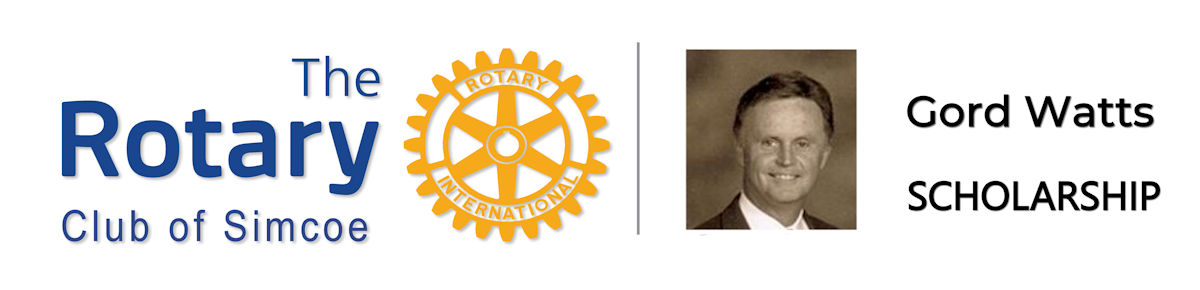 Description: The Rotary Club of Simcoe provides annually one art scholarship for a graduating secondary student who is planning to enroll in interdisciplinary fine arts including visual, arts, fine arts, graphics, art history, film, photography, animation, web design etc. at a recognized post-secondary institution. The Watts Scholarship Committee aims to increase diversity in creative professions and foster a feeling of social and environmental responsibility. Recipients are therefore selected on the basis of their academic excellence, talent and their demonstrated commitment to give back to the community through their volunteer work.  One $1,000.00 fine art scholarship is available to a graduating Norfolk County high school student. The scholarship is for one year. Awards are paid directly to the recipient’s school to be applied towards tuition. Amount: $1,000.00 Awards Per Year: one Award is Open to: Applicants must be a Canadian citizen or a permanent resident and enrolled, or intend to enroll, in a full-time undergraduate program as per the above description.Eligibility for Application: Attending a Norfolk County High School. Entering a recognized post-secondary institution with intent to study in interdisciplinary fine arts as per the description above. Admission to a recognized College or University as a full-time student for the upcoming Fall semester. How to Apply:  The application, as per Schedule A, should include: Digital images of 10 works in any medium, created within the last three years, properly labelled (i.e. media, date and title). An essay of no more than 500 words describing: applicant's work; applicant's future plans; why the applicant needs this scholarship; and why the applicant is the best candidate for the scholarship. Applications should be submitted by e-mail to mikecobb56@gmail.com or send a copy to Mike Cobb
c/o The Rotary Club of Simcoe 
P.O. Box 1 
Simcoe, ON N3Y 4K8.  References: Two letters of recommendation, as per Schedule B of the Application, from teachers, counsellor, community/church leader.  One of the two letters should be from an art teacher or mentor familiar with the applicant’s work who can comment on the student’s developing skills. Recipients: After review of completed application by the Watts Scholarship committee, all students will be notified by mail or e-mail of the final decision.   Deadline:Completed electronic and paper applications must be received by May 15th. The criteria and application can be downloaded  directly from the  Dr. Gordon C. Watts Scolarship webpage of The Rotary Club of Simcoe website  www.simcoerotaryclub.com  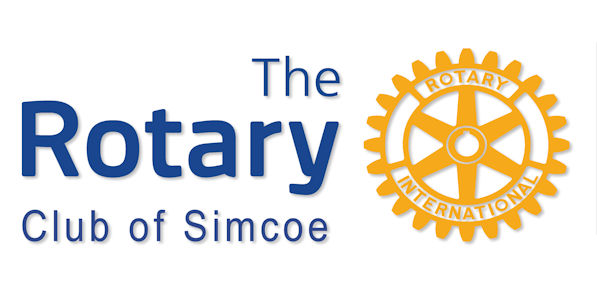 Schedule A APPLICATION FOR THE ROTARY CLUB OF SIMCOE GORD WATTS SCHOLARSHIPAPPLICANT’S PERSONAL INFORMATION ______________________________ 	____________________ 	______________________ Last Name  		 	 	First Name 	 	 	 Middle Name  Female      	Male 	 	 	Date of Birth:  _______ / __________________ / ______  	 	 	 	 	 	 	 	    Day                  Month                       Year 	 Address:  ____________________________________________________________________________ Home Phone Number:  _________________________     Cell Number:  __________________________  E-mail:  _____________________________________________________________________________ EDUCATIONAL INFORMATION High School:  __________________________________ Expected Year of Graduation: _____________ INTENDED PROGRAM OF STUDY Program:  ____________________________________________________________________________ College/University:  ___________________________________________________________________ APPLICANT’S ART/DESIGN WORK (Describe and attach compact disc of 10 works in any medium, created within the last three years, properly labelled (i.e. media, date and title)________________________________________________________________________________

________________________________________________________________________________________________________________________________________________________________(if insufficient space, please attach schedule with additional information) 5. APPLICANT’S PLANS________________________________________________________________________________

________________________________________________________________________________

________________________________________________________________________________(if insufficient space, please attach schedule with additional information)       6. WHY IS SCHOLARSHIP NEEDED________________________________________________________________________________

________________________________________________________________________________

_______________________________________________________________________________(if insufficient space, please attach schedule with additional information) 7. EXPLAIN WHY YOU ARE THE BEST CANDIDATE FOR THE SCHOLARSHIP________________________________________________________________________________

________________________________________________________________________________

________________________________________________________________________________ (if insufficient space, please attach schedule with additional information) Schedule B THE ROTARY CLUB OF SIMCOE GORD WATTS SCHOLARSHIP LETTER OF RECOMMENDATION Student’s Name: __________________________________________________Student’s High School:  ____________________________________________Dear Referent: Thank you for taking the time to assist the student seeking a scholarship to study in interdisciplinary arts at a recognized post-secondary institution.   In the space below and on the reverse or on a separate sheet of paper, please respond to the following four questions: How long and in what capacity have you known the applicant? How would you describe the applicant’s capacity for learning and creative problem-solving, particularly through visual and design media? From your perspective what are the applicant’s personal strengths? How would you describe the student’s developing art skills?  	 	 	 	 Please send your letter of recommendation to the following by May 15th.   Mike Cobb 
c/o The Rotary Club of Simcoe P.O. Box 1Simcoe, ON   N3Y 4K8mikecobb56@gmail.comDownload this and all other application information and reference forms from the  Dr. Gordon C. Watts Scolarship Webpage of The Rotary Club of Simcoe website www.simcoerotaryclub.comRev. 2021_05_06_CRC/PBI-FT-LS